Муниципальное бюджетное учреждение дополнительного образования«Дом детского  творчества» муниципального образования «Сусуманский городской округ»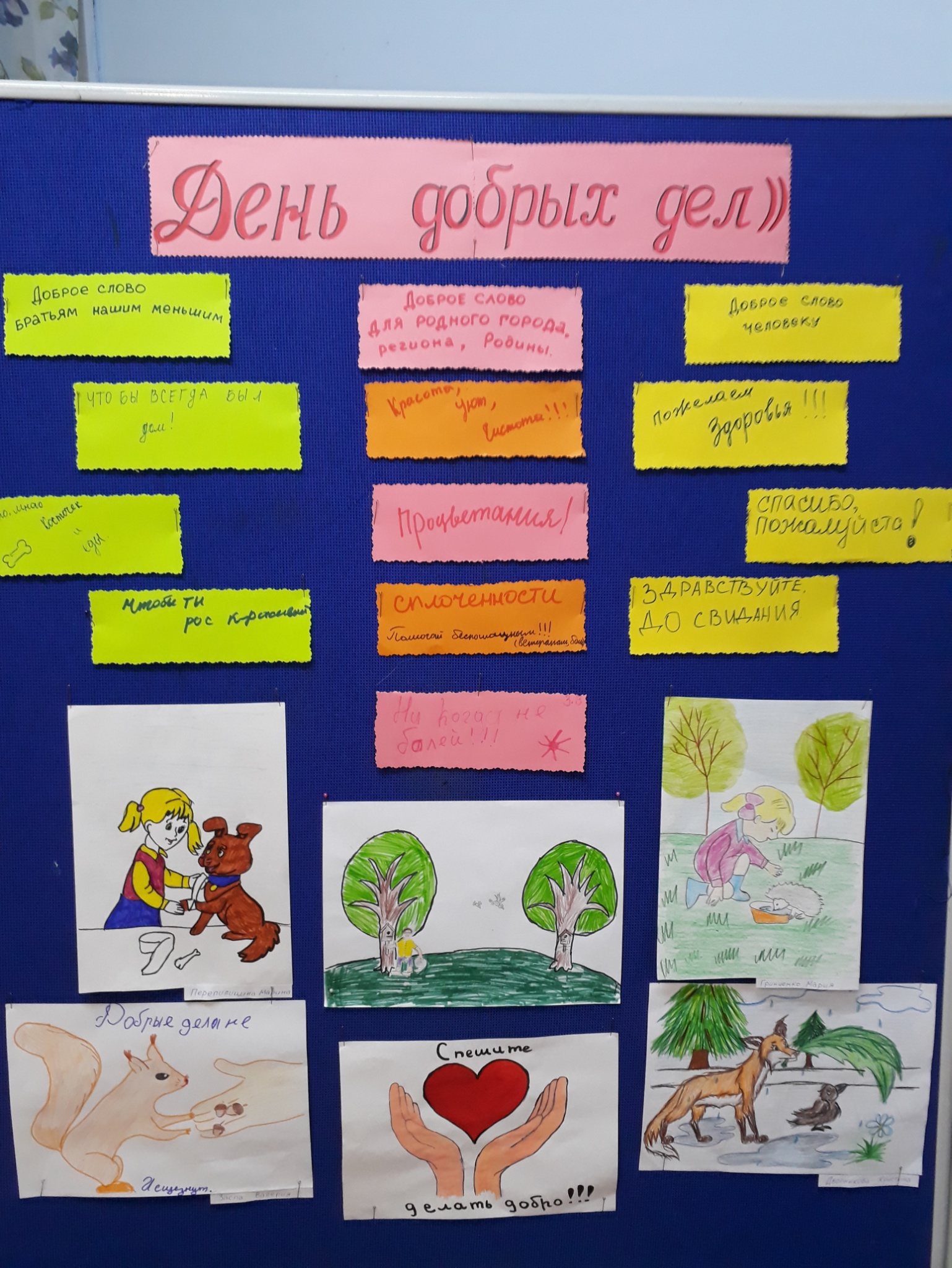 г. Сусуман  2018 годЭта брошюра создана членами отряда волонтеров «Добрые сердца», организованном в муниципальном бюджетном учреждении дополнительного образования « Дом детского творчества» по инициативе членов органа ученического самоуправления «Креатив».Наш отряд организован в  январе 2018 года в его состав входят 9 воспитанников детских объединений  в возрасте от 10 до 15 лет. В составе отряда 3 сектора. Сектор «волонтеры - «помогайки»,  волонтеры – «убирайки», волонтеры - «продвигайки».В функции сектора «волотеры – «помогайки»  входит деятельность показанию посильной помощи престарелым гражданам. По согласованию с ГУ – «Сусуманский  социальный центр» дети посещают одиноких престарелых жителей города Сусуман, оказывают им посильную помощь в уборке дома, выносят мусор, покупают продуктов питания, а еще восполняют потребность пожилых людей в общении: дети слушают рассказы бабушек и дедушек, делятся  своими впечатлениями о жизни, рассказывают  пожилым людям, что нового и интересного происходит в современной жизни города.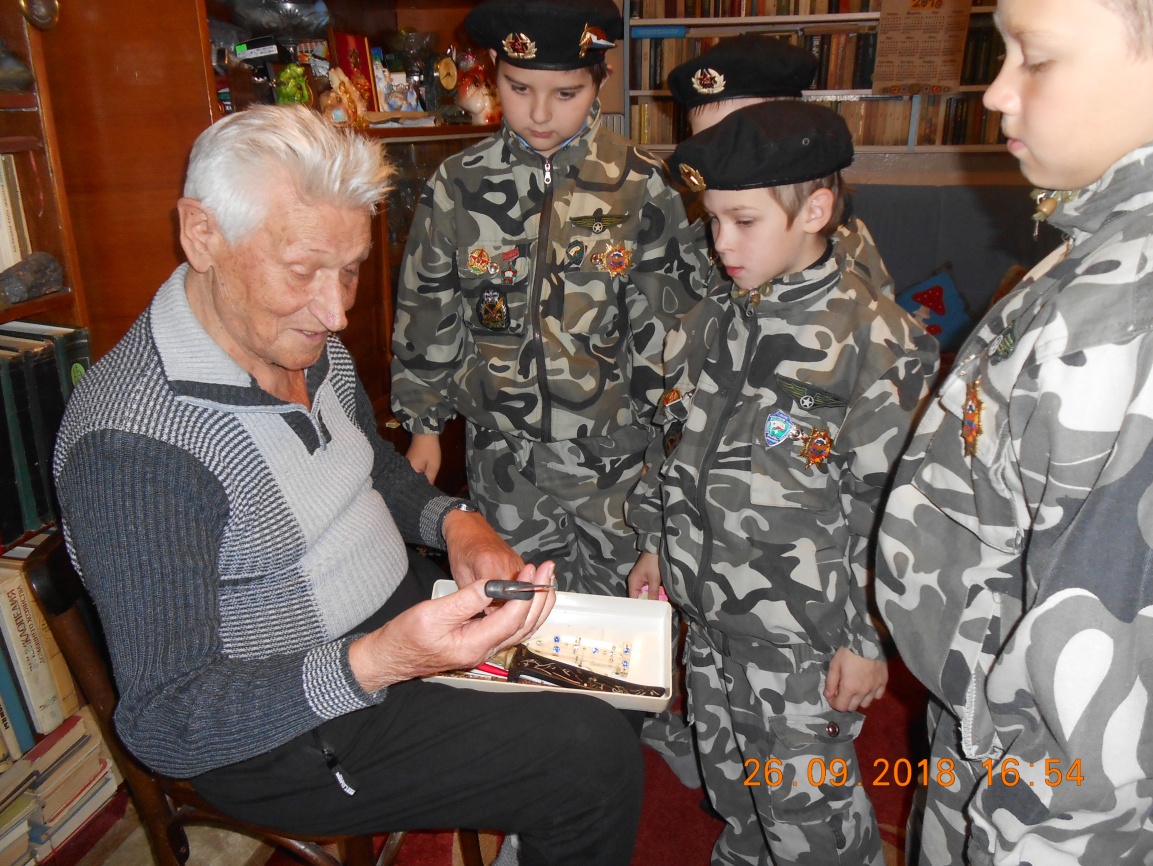 Дети, входящие в сектор «волонтеры – «убирайки» проводят добровольные акции по уборке мест отдыха горожан: на берегу рек, на детских площадках, в городском  парке, садят деревья, ухаживают за клумбами. 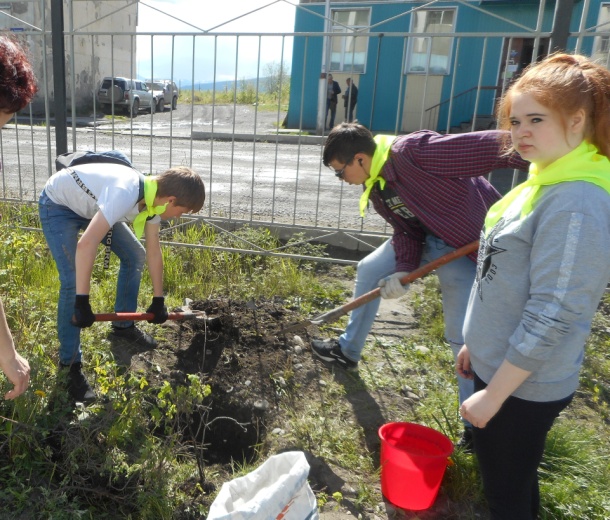 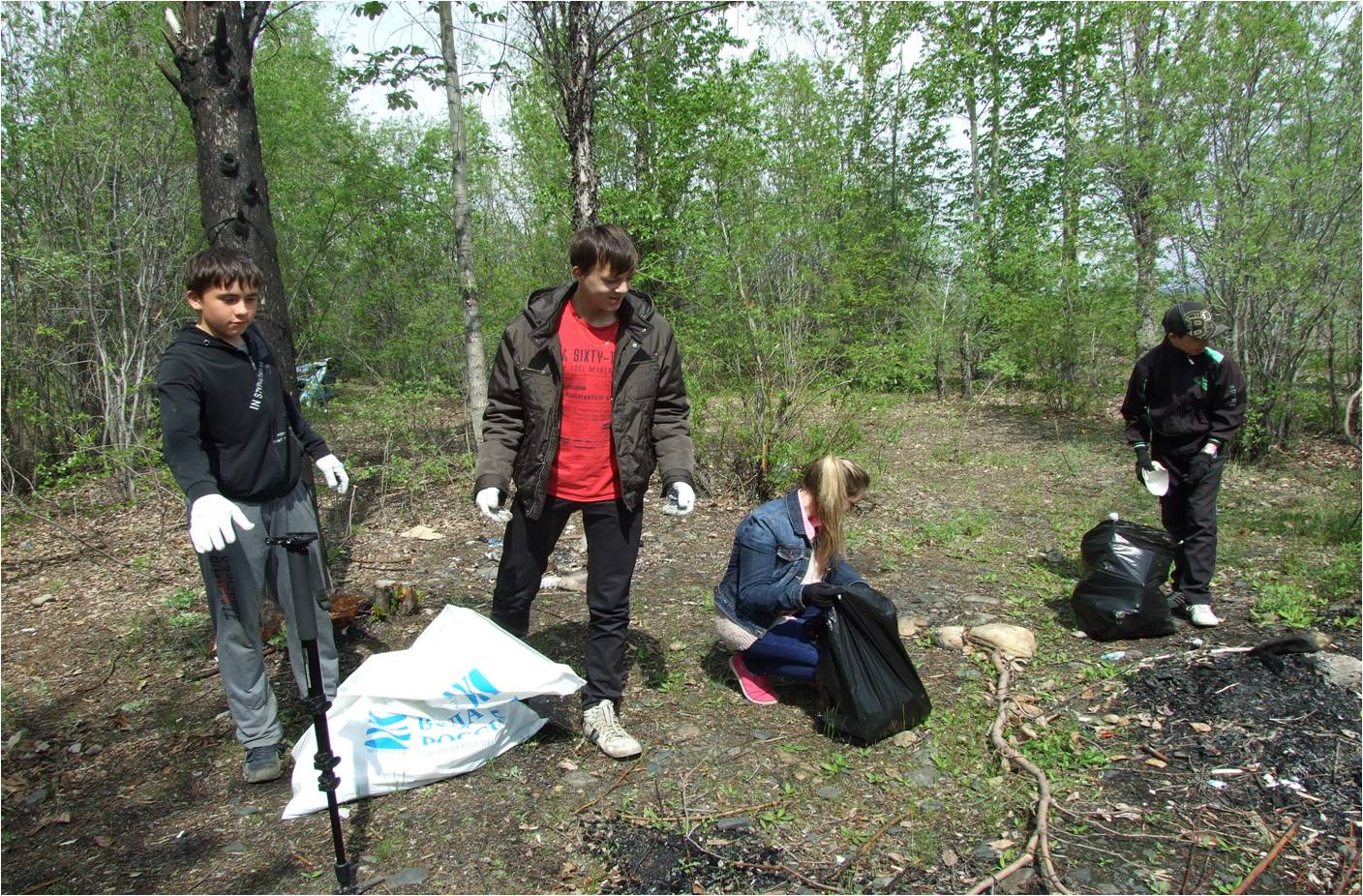 Волонтеры – «продвигайки» занимаются распространением  социальной рекламы, призывающей бережнее относиться к природным зонам, рисуют и пишут  листовки с призывами беречь и охранять природу, участвуют в мероприятиях экологической направленности, проводят социальные опросы горожан, создают видеоролики о добрых делах земляков.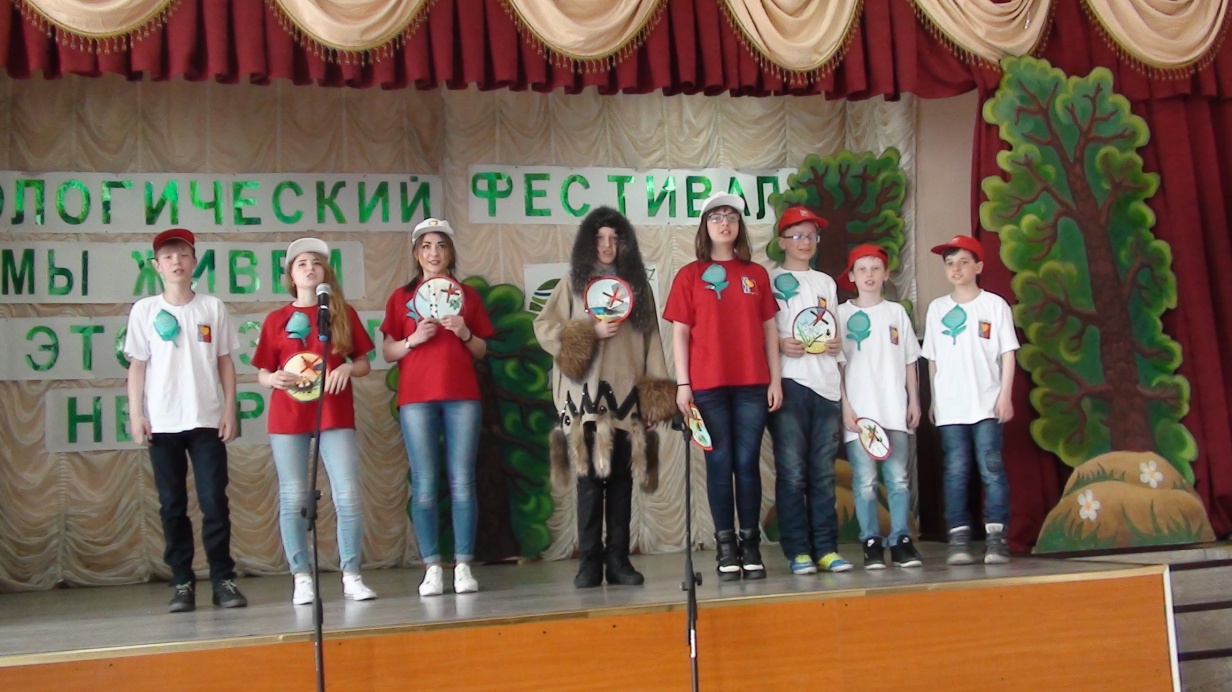 В брошюре собраны высказывания детей, посещающих кружки и секции Дома детского творчествао добротеЧалова Софья , 11 лет «Добро это добрые поступки: например, помощь бабушке перейти улицу или сходить  за хлебом. А еще добро это  забота о других людях и любовь и проявление сочувствия  к животным, бережное отношение и к растениям».Заспа Валерия,9 лет«Доброта – это нежность и помощь другим людям, или забота о животных:  увидишь маленького голодного котенка, и хочется   дать ему поесть или  даже забрать  домой, это и есть доброта. Доброта это милосердие, доброжелательность, любовь к людям.	Мне кажется, что в каждом есть доброта, а если кто-то думает, что человек  злой, то это только кажется,  потому что  это снаружи, а внутри этот человек все равно  мягкий и добрый!!! И конечно, доброта это помощь растениям, они же тоже живые!»Клюева Дарья, 8 лет.«Добрые люди  помогают тем, кто попал в беду, те, кто дает бедным людям жилье, помогает бабушкам, дедушкам, слепым и больным».Агеев Алексей, 9 лет.«Добро это, когда ты всем помогаешь, убираешься, если даже не просят, подкармливаешь кошек и собак, помогаешь старым и больным. И улыбаешься и не ругаешься. Ругаться нельзя, надо спокойно говорить».Соловецкая Кристина, 12 лет«Добро - это  милосердие, доброжелательность, вежливость, добродушие, культурные, хорошие поступки, помощь нуждающимся, благотворительность,  волонтерство, забота, любовь к природе и экологии». Гринченко Мария, 10 лет.«Доброта  проявляется в  помощи  людям. Добрые  кормят животных, убирают мусор в лесной полосе, у берегов рек, отправлять деньги больным детям. Ну, в общем, это делать добрые поступки».Кузнецова Анастасия,9 лет«Доброта – это одно из самых хороших качеств человека.Как-то раз я, моя сестра сидели у меня дома, пили чай и смотрели в окно, как падает снег. Вдруг мы увидели, как какой-то мальчик бьет палкой собачку, мы с сестрой выбежали на улицу, объяснили, что так делать нельзя. Мы забрали щенка в подъезд и накормили, напоили, а  мальчик поступил не по –доброму». Литовко Денис,12 лет«В одном городе был нищий. Он был слеп и потому он не мог работать. Он сидел на улице с табличкой «я слепой, помогите». Но ему никто не давал денег. Но к нему подошла девушка и написала: «Это прекрасный день, но я не могу увидеть этого». И к нему начали подходить люди и давать ему деньги. -Что вы сделали с моей табличкой?, спросил он  у девушки.-Написала то же, что и Вы, но другими словами. Это была добрая девушка».  Конечникова Валерия -17 лет «Доброта-это о, что может услышать глухой и увидеть слепой».  Такие простые слова,  а сколько в них смысла! Человек, совершающий добро-это человек понимающий, любящий, а  главное - добрый. Каждый человек понимает слово «добро» по-своему. Для кого-то - это бескорыстная помощь, а другой ждет в ответ на сою добродетель слова благодарности, поощрение, для третьего важно, чтобы отреагировало  общество, «пиар» одним словом. Для меня доброта-это качество человека открытого людям, сочувствующего, заботливого, внимательного, а значит  счастливого».Хорошайлова Маргарита, 10 лет, 4б класс«Добрый поступок будет виден слепому и слышен глухому, потому что доброта идет от сердца. Доброта -  это отсутствие зла, а зло – это  отсутствие в сердце человека божественной любви. Доброта – это способность помогать людям в трудных ситуациях, поддерживать, сопереживать. Доброта доступна каждому человеку, стоит лишь только захотеть совершать добрые дела. Доброта может объединять людей с двух совершенно разных миров. Доброта способна дать человеку крылья на его жизненном пути. «Ничто не обходится нам так дешево и не ценится так дорого, как вежливость и доброта». (М. Сервантес)Более ста миллионов человек, участвуют сегодня в волонтерском движении по всему миру. Волонтерство безвозмездно, добровольно – это образ жизни. Будучи волонтером, ты помогаешь людям, даришь добро и делаешь мир лучше».Лелюк Эльвира, 10 лет, 4б класс«Одна пожилая женщина любила гулять в парке и подкармливать там голубей. Нередко она приходила туда со своей внучкой и ее мамой, так как жили они в одном доме. Голуби уже знали, когда приходит женщина в парк и собирались туда стайкой, особенно зимой, когда корм оставался снегом. Птицам тогда было голодно. Один голубь стал в благодарность сопровождать женщину до ее дома и часто подолгу сидел на подоконнике ее окна. Однажды зимой, во время прогулки, женщина поскользнулась и повредила ногу. Двигаться не смогла, и позвать на помощь было некого. В парке не было людей. Тогда голубь полетел к знакомому дому, сел на подоконник и громко стал стучать клювом в оконное стекло. Это привлекло внимание дочери этой  женщины. Она поняла, что птица зовет ее, оделась и последовала за голубем, который привел ее к маме. Женщине оказали помощь, и она успела сильно замерзнуть. Так благодарная птица ответила добром на добро человека».